                                      РОССИЙСКАЯ ФЕДЕРАЦИЯ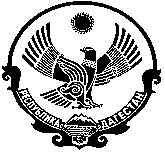                     РЕСПУБЛИКА ДАГЕСТАН  КИЗЛЯРСКИЙ РАЙОН                                                                                            МУНИЦИПАЛЬНОЕ ОБРАЗОВАНИЕ СЕЛЬСКОЕ ПОСЕЛЕНИЕ                        «СЕЛЬСОВЕТ «МАЛОАРЕШЕВСКИЙ»368806 Респ.Дагестан,Кизлярский район_______________________________________с.Малая-Арешевка       ПОСТАНОВЛЕНИЕот 11.03.2020 года N 7Об утверждении перечня должностей муниципальной службы, предусмотренных статьей 12 Федерального закона от 25 декабря 2008 года N 273-ФЗ "О противодействии коррупции"В соответствии со ст. 12 Федерального закона от 25.12.2008 N 273-ФЗ "О противодействии коррупции", Указом Президента Российской Федерации от 21.07.2010 N 925 "О мерах по реализации отдельных положений Федерального закона "О противодействии коррупции" ПОСТАНОВЛЯЮ:1.Утвердить Перечень должностей муниципальной службы, при замещении которых гражданин в течение двух лет после увольнения с муниципальной службы имеет право замещать на условиях трудового договора должности в организации и (или) выполнять в данной организации работы (оказывать данной организации услуги) в течение месяца стоимостью более ста тысяч рублей на условиях гражданско-правового договора (гражданско-правовых договоров), если отдельные функции муниципального (административного) управления данной организацией входили в должностные (служебные) обязанности муниципального служащего, с согласия комиссии по соблюдению требований к служебному поведению муниципальных служащих и урегулированию конфликта интересов в администрации сельского поселения «сельсовет «Малоарешевский» Кизлярского района Республики Дагестан (приложение N 1).2.Утвердить бланк уведомления (ознакомления) лица, замещающего муниципальную должность или должность муниципальной службы в администрации сельского поселения «сельсовет «Малоарешевский» Кизлярского района Республики Дагестан со ст. 12 Федерального закона от 25.12.2008 N 273-ФЗ "О противодействии коррупции", Указом Президента Российской Федерации от 21.07.2010 N 925 "О мерах по реализации отдельных положений Федерального закона "О противодействии коррупции" (приложение N 2).3. Настоящее постановление разместить на официальном сайте администрации сельского поселения «сельсовет «Малоарешевский»4. Контроль за исполнением настоящего постановления оставляю за собой.Глава администрации сельского поселения«сельсовет «Малоарешевский»                                                                 /С.Б.Султамутов/
Приложение N 1
к постановлению главы
сельского поселения «сельсовет «Малоарешевский»
от 11.03.2020 N 7

Перечень должностей муниципальной службы, при замещении которых гражданин в течение двух лет после увольнения с муниципальной службы имеет право замещать на условиях трудового договора должности в организации и (или) выполнять в данной организации работы (оказывать данной организации услуги) в течение месяца стоимостью более ста тысяч рублей на условиях гражданско-правового договора (гражданско-правовых договоров), если отдельные функции муниципального (административного) управления данной организации входили в должностные (служебные) обязанности муниципального служащего, с согласия комиссии по соблюдению требований к служебному поведению муниципальных служащих и урегулированию конфликта интересов в администрации сельского поселения «сельсовет «Малоарешевский» Кизлярского района Республики Дагестан
1. Должности муниципальной службы, отнесенные к главной группе должностей муниципальной службы:заместитель главы администрации сельского поселения «сельсовет «Малоарешевский»2. Должности муниципальной службы, отнесенные к главной группе должностей муниципальной службы:Главный специалист администрации сельского поселения «сельсовет «Малоарешевский»3. Должности муниципальной службы, отнесенные к младшей группе должностей муниципальной службы:специалист 2 категории администрации сельского поселения «сельсовет «Малоарешевский»Положение N 2
к постановлению главы
сельского поселения «сельсовет «Малоарешевский»
от 11.03.2020 N 7
Уведомление
Я, ____________________________________________________________________

(фамилия, имя, отчество)
____________________________________________________________________________

(замещаемый (ая) муниципальную должность или должность муниципальной службы)
ознакомлен (а) со ст. 12 Федерального закона от 25.12.2008 N 273-ФЗ "О противодействии коррупции", Указом Президента Российской Федерации от 21.07.2010 N 925 "О мерах по реализации отдельных положений Федерального закона "О противодействии коррупции" в части возложения на меня обязанности в течение двух лет после увольнения с муниципальной службы получать согласие комиссии по соблюдению требований к служебному поведению и урегулированию конфликта интересов администрации сельского поселения «сельсовет «Малоарешевский» Кизлярского района Республики Дагестан на замещение на условиях трудового договора должности в организации и (или) выполнять в данной организации работы (оказывать данной организации услуги) в течение месяца стоимостью более ста тысяч рублей на условиях гражданско-правового договора (гражданско-правовых договоров), если отдельные функции муниципального (административного) управления данной организации входили в мои должностные (служебные) обязанности муниципального служащего.Дата ________________Подпись _____________